Рекомендации для граждан, желающих совершить обряд купания на праздник Крещение Господня Для того чтобы праздник не омрачился несчастным случаем на воде, администрация муниципального образования «Зеленоградский городской округ» призывает граждан, желающих совершить обряд купания на праздник Крещение Господня соблюдать ряд простых правил:1. Выполнять все требования и рекомендации его организаторов по ходу проведения праздничных мероприятий и купаться в строго отведенных организаторами местах.2. Не нарушать общественный порядок,  исключить  употребление спиртных напитков, не выходить самовольно на лед большими группами.3. Не оставлять детей, принимающих участие в праздничных мероприятиях, без присмотра родителей или взрослых, особенно бдительно следите за ними во время их погружения в прорубь.4. Перед купанием рекомендуется разогреть тело, сделав разминку, легкие физические упражнения.5. К проруби подходить в удобной, нескользкой и легкоснимаемой обуви, с целью предотвращения потери чувствительности ног.6.  В купель входить по одному человеку.7. Не допускать переохлаждения организма, особенно обратить внимание на то, чтобы мокрая голова не подвергалась дальнейшему охлаждению.Кроме того, рядом с прорубью на льду одновременно не должно находиться более 10 человек.Запрещается:-  нырять в воду непосредственно с кромки льда;- сталкивать других участников омовения в воду;- подъезжать к купели на автотранспорте.Помните, что длительное пребывание в холодной воде приводит к переохлаждению организма. Это может вызвать судороги, потерю сознания, остановку дыхания. В среднем достаточно пребывать в воде около 10 секунд, но не более минуты. После окунания разотрите себя махровым полотенцем и наденьте сухую одежду.Пусть Ваш праздник будет радостным, а главное – безопасным!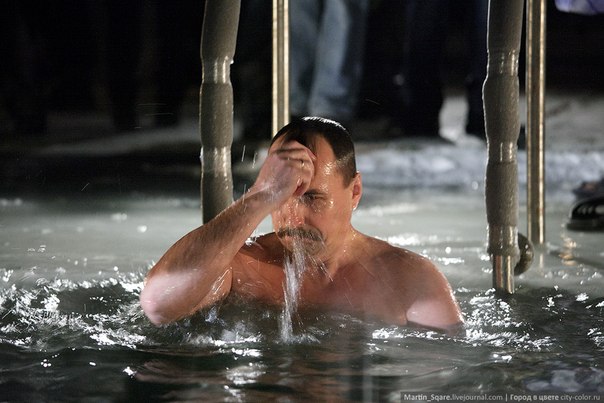 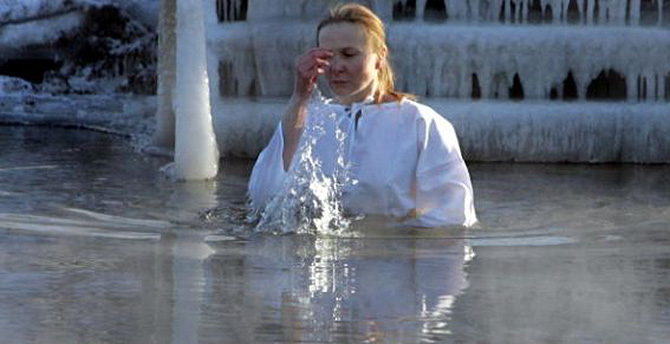 